T.C.VEZİRKÖPRÜ KAYMAKAMLIĞI                                                                                                                                                  VEZİRKÖPRÜ MESLEKİ VE TEKNİK ANADOLU LİSESİ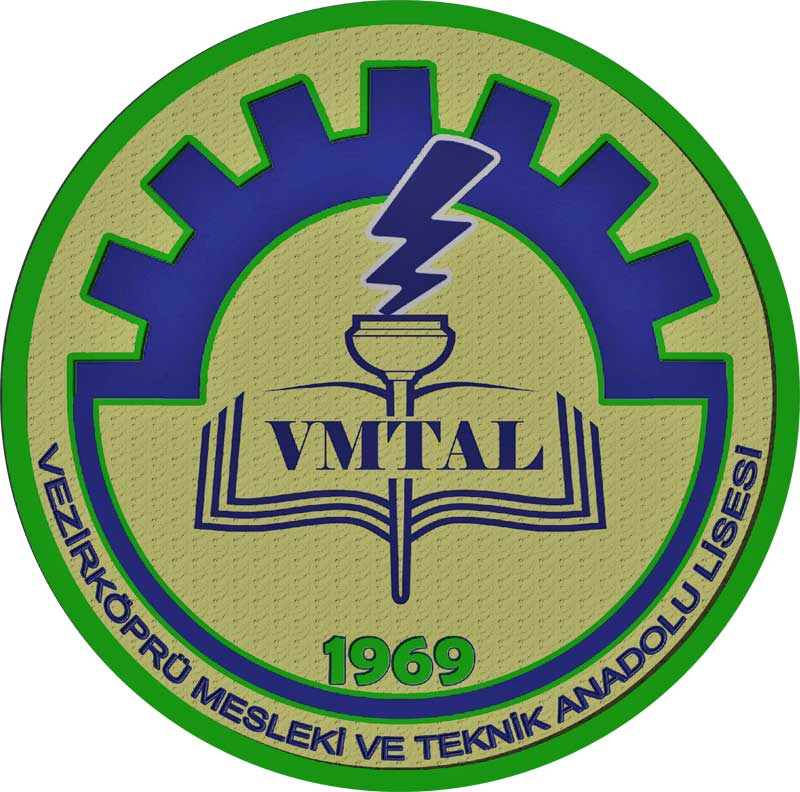 2019-2023 STRATEJİK PLANI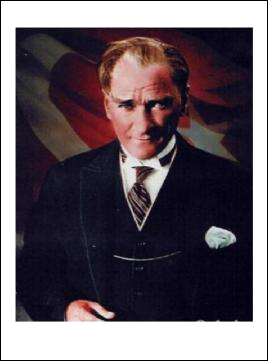 Efendiler, artık vatan imar istiyor,refah istiyor, ilim, marifet, medeniyet, hür fikir, hür zihniyet istiyor.Mustafa Kemal ATATÜRK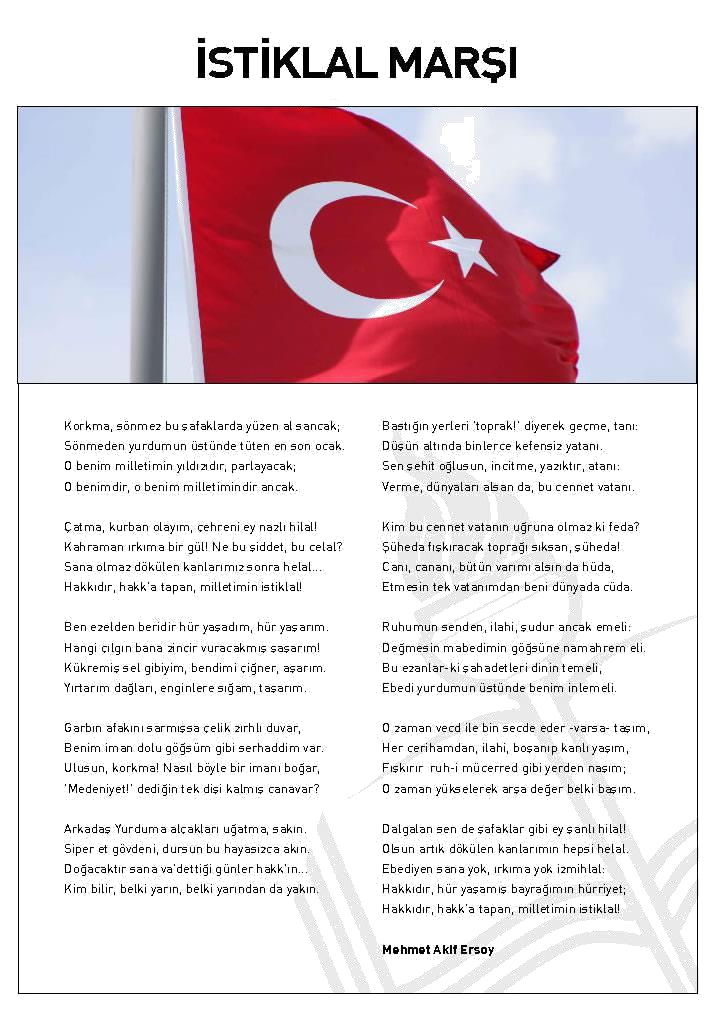 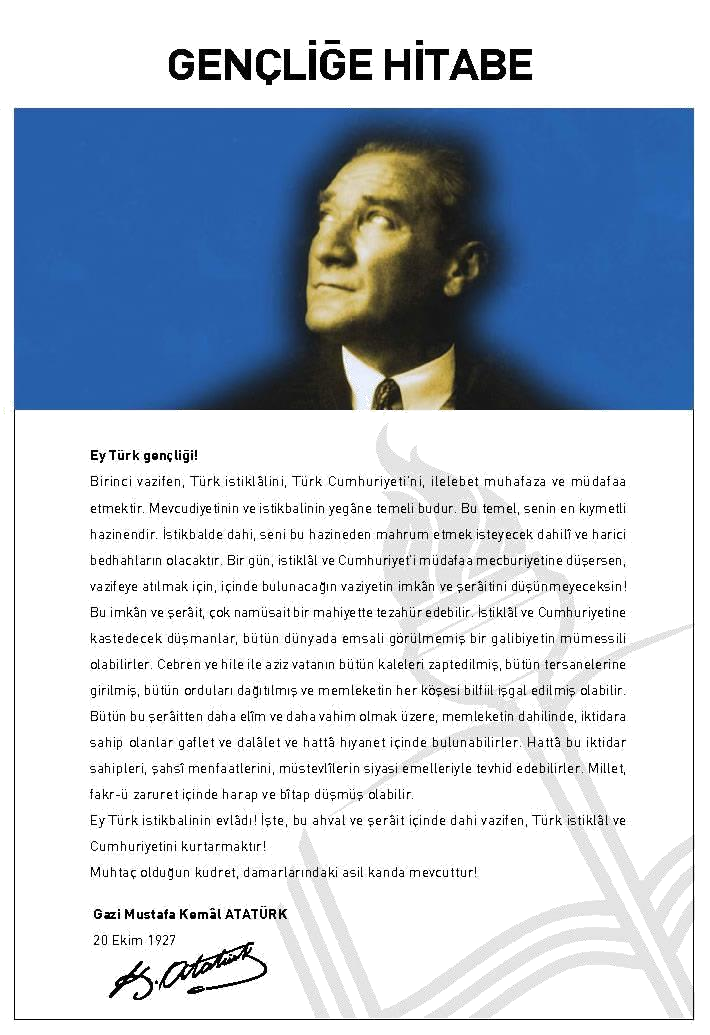 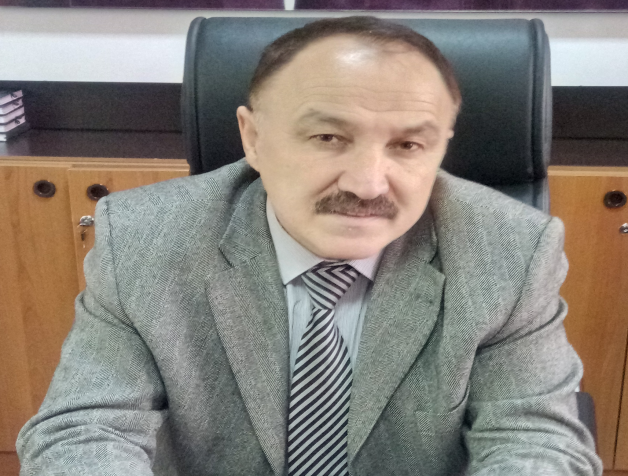                                   Orhan SARIER                                  OKUL MÜDÜRÜSUNUŞCumhuriyetimizin kurucusu, büyük komutan, büyük Türk milliyetçisi, ulu önder Mustafa Kemal ATATÜRK; “Dünya’da her şey için, medeniyet için, hayat için, başarı için, en gerçek yol gösterici ilimdir, fendir.” diyerek çağdaş bir Türkiye’nin tarifini yıllar önce yapmıştır. Bilgi ve teknolojinin sürekli geliştiği çağımızda gerçek başarının planlı ve sistemli çalışmayla olduğu yadsınamaz bir gerçektir. Bilginin ve becerinin sistemli, metotlu ve düzenli olarak verildiği en etkili ve önemli kurumlar okullardır.Ülkemizde ilerleme ve muasır medeniyetlerin geçilmesi önemli bir hedeftir. Bu hedefe ulaşabilmek için devlet ve vatandaş olarak günümüzde eğitimin önemini kavramayan kimse kalmamıştır. Türk Milli Eğitiminin uygulayıcı unsurları eğitimciler olarak tüm çalışanlarımız ve paydaşlarımız ile birlikte okulumuzun mevcut fiziki ortamlarını ve eğitim kalitesini artırabilmek için var gücümüzle çalışıyoruz. Katılımcı yöntem ve anket sonuçlarına göre hazırlanan beş yıllık stratejik planımız her yıl hazırlanacak yıllık gelişim planı ile takip edilecektir.bu belgede Aralık 2019 	MEB stratejik güncellemeleri eklenmiştir.Okul Strateji Geliştirme Ekibi ve Stratejik Plan Hazırlama Ekiplerine okulumuzun gelişimi için önümüzdeki 2019-2023 yıllarına ait stratejik planıyla yolumuzu aydınlattıkları için teşekkür eder çalışmanın hayırlı olmasını dilerim.Orhan SARIER Okul Müdürü“Yetişecek çocuklarımıza ve gençlerimize, görecekleri öğrenimin sınırı ne olursa olsun, her şeyden önce, Türkiye’nin bağımsızlığına, kendi benliğine, ulusal geleneklerine düşman olan bütün öğelerle mücadele gereği öğretilmelidir.”Gazi Mustafa Kemal ATATÜRKÜlkemizde ilerleme ve muasır medeniyetleri geçme önemli bir hedeftir. Bu hedefe ulaşabilmek için devlet ve vatandaş olarak günümüzde eğitimin önemini kavramayan kimse kalmamıştır. Türk Milli Eğitiminin uygulayıcı unsurları öğretmenler olarak paydaşlarımızla birlikte okulumuzda mevcut fiziki ortamları ve eğitim kalitesini artırabilmek için var gücümüzle çalışıyoruz.Çalışmalarımızda bizim için iki büyük sonuç vardır: Türkiye’nin medeni dünyada layık olduğu yerini alması, milli benliğine bağlı olarak yetişmiş Türk gençliği.Vezirköprü Mesleki ve Teknik Anadolu LisesiStratejik Plan Hazırlama EkibiİÇİNDEKİLERBÖLÜM I: GİRİŞ ve PLAN HAZIRLIK SÜRECİ2019-2023 dönemi stratejik plan hazırlanması süreci Üst Kurul ve Stratejik Plan Ekibinin oluşturulması ile başlamıştır. Ekip tarafından oluşturulan çalışma takvimi kapsamında ilk aşamada durum analizi çalışmaları yapılmış ve durum analizi aşamasında paydaşlarımızın plan sürecine aktif katılımını sağlamak üzere paydaş anketi, toplantı ve görüşmeler  yapılmıştır.Durum analizinin ardından geleceğe yönelim bölümüne geçilerek okulumuzun amaç, hedef, gösterge ve eylemleri belirlenmiştir. Çalışmaları yürüten ekip ve kurul bilgileri altta 2019 – 2020 güncellemesi ile verilmiştir.STRATEJİK PLAN ÜST KURULUBÖLÜM II: DURUM ANALİZİDurum analizi bölümünde okulumuzun mevcut durumu ortaya konularak neredeyizsorusuna yanıt bulunmaya çalışılmıştır.Bu kapsamda okulumuzun kısa tanıtımı, okul künyesi ve temel istatistikleri, paydaş analizi ve görüşleri ile okulumuzun Güçlü Zayıf Fırsat ve Tehditlerinin (GZFT) ele alındığı analize yer verilmiştir.Okulun Kısa Tanıtımı               Okulumuz 1969 – 1970 öğretim yılında bugünkü Halk Eğitim Merkezi Binasında geçici olarak hizmete başlamıştır. Ülke ve ilçe kalkınmasında büyük pay sağlayacak mesleki eğitimin önemini artırmak amacıyla kurulan okulumuzda ilk olarak Tesviye Bölümü açılmıştır. 14/02/1977 tarihinde ise şimdiki yeri olan binasına taşınmıştır. Kendi binasında hizmete girmesiyle sırasıyla şu bölümler açılmıştır:               2007 – 2008 Öğretim yılında ise okulumuz bünyesinde Anadolu Teknik Lisesi açılmış olup Bilişim Teknolojileri Alanında hizmet vermiştir.               Aynı zamanda 2005 – 2006 öğretim yılında 29/12/2005 tarihi itibariyle okulumuz döner sermaye çalışmalarına açılmıştır. Döner sermaye çalışmalarının gelmesi ile öğrencilerin piyasa şartlarında kazanabilecekleri bilgi ve deneyimleri, okul ortamında öğretmen gözetiminde kazanmaları da sağlanmış oldu. Bölümler bu vesileyle yetersiz kalan veya ihtiyaç bulunan makine ve cihazları da alma ihtiyacı duyarak işletme ortamını bir eğitim kurumuna taşımış oldu.               Okulumuzda Milli Eğitim Bakanlığının hazırlamış olduğu Milli Eğitimi Geliştirme Projesi kapsamında müfredat programlarının yanı sıra, öğrencilerin branşa yönelmelerini sağlamak amacıyla alan ve dal uygulaması getirilmiştir. Bu sayede öğrencilerimiz birçok bilgiyi edinmenin yanında, kendi istekleri ve ihtiyaçları doğrultusunda uygun branşa yönelmeleri sağlanması amaçlanmıştır. Buna göre, mevcut bölümlerin isim değişiklikleri ile beraber, okulun ve çevrenin ihtiyaçları göz önünde bulundurularak ilgili dallar açılmıştır. Dalların seçimi belirlenirken özellikle öğrencilerin kendileri için gerekli olan gelecek planlarını yapabilmeleri esas alınmıştır.                      Okulumuz kuruluş itibariyle eski bir okul olmasına karşın OGYE çalışmaları kapsamında teknolojisini her geçen gün yenileme çalışmaları içerisinde olup, son iki yıl içerisinde okulumuza bir çok yeni makine ve teçhizat kazandırılmıştır. Aynı zamanda bakanlıktan sağlanan ödenekle 2006-2007 öğretim yılında okulun kalorifer tesisatları komple yenilenmiş, 2007-2008 öğretim yılı itibariyle de dış cephe ve iç cephe boya işlemleri tamamlanmıştır. Ayrıca Kasım ayı itibariyle yerel imkanlar kullanılarak okulumuz bahçesinin bir kısmına asfalt dökülmüş olup, halen çevre düzenlemesi çalışmaları büyük bir hızla devam etmektedir.	2018-2019 Eğitim öğretim yılında okulumuz Bilişim Teknolojileri alanı okulumuzdan ayrılarak Şahinkaya Mesleki ve Teknik Ana dolu Lisesi Bünyesine dahil olmuştur.Okulun Mevcut Durumu: Temel İstatistiklerOkul KünyesiOkulumuzun temel girdilerine ilişkin bilgiler altta yer alan okul künyesine ilişkintabloda yer almaktadır.Temel Bilgiler Tablosu- Okul KünyesiÇalışan BilgileriOkulumuzun çalışanlarına ilişkin bilgiler altta yer alan tabloda belirtilmiştir.Çalışan Bilgileri TablosuOkulumuz Bina ve AlanlarıOkulumuzun binası ile açık ve kapalı alanlarına ilişkin temel bilgiler altta yer almaktadır.Okul Yerleşkesine İlişkin BilgilerSınıf ve Öğrenci BilgileriOkulumuzda yer alan sınıfların öğrenci sayıları alttaki tabloda verilmiştir. Donanım ve Teknolojik KaynaklarımızTeknolojik kaynaklar başta olmak üzere okulumuzda bulunan çalışır durumdaki donanım malzemesine ilişkin bilgiye alttaki tabloda yer verilmiştir.Teknolojik Kaynaklar TablosuGelir ve Gider BilgisiOkulumuzun genel bütçe ödenekleri, okul aile birliği gelirleri ve diğer katkılarda dâhil olmak üzere gelir ve giderlerine ilişkin son iki yıl gerçekleşme bilgileri alttaki tabloda verilmiştir. (Personel Maaş, Ücret ve Sigorta Giderleri hariçtir.)PAYDAŞ ANALİZİKurumumuzun temel paydaşları öğrenci, veli ve öğretmen olmakla birlikte eğitimin dışsal etkisi nedeniyle okul çevresinde etkileşim içinde olunan geniş bir paydaş kitlesi bulunmaktadır. Paydaşlarımızın görüşleri anket, toplantı, dilek ve istek kutuları, elektronik ortamda iletilen önerilerde dâhil olmak üzere çeşitli yöntemlerle sürekli olarak alınmaktadır.Paydaş anketlerine ilişkin ortaya çıkan temel sonuçlara altta yer verilmiştir :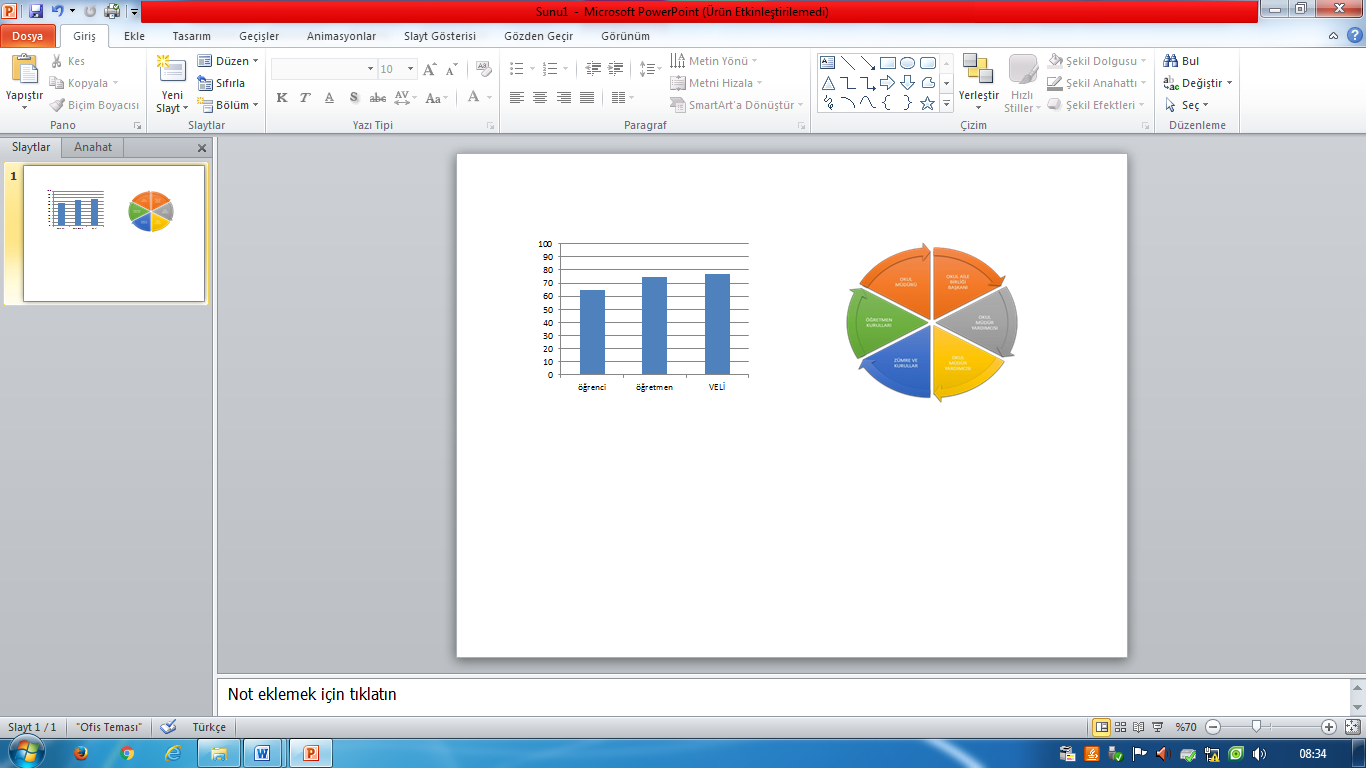 Öğrenci Anketi Sonuçları: 3,22 ( % 64,43 )Veli Anketi Sonuçları: 3,85 ( % 77,10 )              Öğretmen Anketi Sonuçları: 3,73 (%74,75)             GZFT (Güçlü, Zayıf, Fırsat, Tehdit) AnaliziOkulumuzun temel istatistiklerinde verilen okul künyesi, çalışan bilgileri, bina bilgileri, teknolojik kaynak bilgileri ve gelir gider bilgileri ile paydaş anketleri sonucunda ortaya çıkan sorun ve gelişime açık alanlar iç ve dış faktör olarak değerlendirilerek GZFT tablosunda belirtilmiştir. Dolayısıyla olguyu belirten istatistikler ile algıyı ölçen anketlerden çıkan  sonuçlar tek bir analizde birleştirilmiştir.Kurumun güçlü ve zayıf yönleri donanım, malzeme, çalışan, iş yapma becerisi, kurumsal iletişim gibi çok çeşitli alanlarda kendisinden kaynaklı olan güçlülükleri ve zayıflıkları ifade etmektedir ve ayrımda temel olarak okul müdürü/müdürlüğü kapsamından bakılarak iç faktör ve dış faktör ayrımı yapılmıştır.İçsel FaktörlerGüçlü YönlerZayıf YönlerDışsal FaktörlerFırsatlarTehditlerGelişim ve Sorun AlanlarıGelişim ve sorun alanları analizi ile GZFT analizi sonucunda ortaya çıkan sonuçların planın geleceğe yönelim bölümü ile ilişkilendirilmesi ve buradan hareketle hedef, gösterge ve eylemlerin belirlenmesi sağlanmaktadır.Gelişim ve sorun alanları ayrımında eğitim ve öğretim faaliyetlerine ilişkin üç temel tema olan Eğitime Erişim, Eğitimde Kalite ve Kurumsal Kapasite kullanılmıştır. Eğitime erişim, öğrencinin eğitim faaliyetine erişmesi ve tamamlamasına ilişkin süreçleri; Eğitimde kalite, öğrencinin akademik başarısı, sosyal ve bilişsel gelişimi ve istihdamı da dâhil olmak üzere eğitim ve öğretim sürecinin hayata hazırlama evresini; Kurumsal kapasite ise kurumsal yapı, kurum kültürü, donanım, bina gibi eğitim ve öğretim sürecine destek belirtmektedir.Gelişim ve sorun alanlarına ilişkin GZFT analizinden yola çıkılarak saptamalar yapılırken yukarıdaki tabloda yer alan ayrımda belirtilen temel sorun alanlarına dikkat edilmiştir.Gelişim ve Sorun AlanlarımızBÖLÜM III: MİSYON, VİZYON VE TEMEL DEĞERLEROkul Müdürlüğümüzün Misyon, vizyon, temel ilke ve değerlerinin oluşturulması kapsamında öğretmenlerimiz, öğrencilerimiz, velilerimiz, çalışanlarımız ve diğer paydaşlarımızdan alınan görüşler, sonucunda stratejik plan hazırlama ekibi tarafından oluşturulan Misyon, Vizyon, Temel Değerler; Okulumuz üst kurulana sunulmuş ve üst kurul tarafından onaylanmıştır.MİSYONUMUZVİZYONUMUZTEMEL DEĞERLERİMİZÖzgüvenTarafsızlık ve objektiflikYenilik ve açıklıkİnsana saygıSevgi ve hoşgörüİşbirliği ve yardımlaşmaTasarruf ve verimlilikDürüstlük ve şeffaflıkÇözüm odaklılık10.Öğrenci merkezli eğitimEtik değerlere öncelikEğitimde yeni yaklaşımlara açıklıkBaşarı ve çalışmanın ödüllendirilmesiBÖLÜM IV: AMAÇ, HEDEF VE EYLEMLERTEMA I: EĞİTİM VE ÖĞRETİME ERİŞİMEğitim ve öğretime erişim okullaşma ve okul terki, devam ve devamsızlık, okula uyum ve oryantasyon, özel eğitime ihtiyaç duyan bireylerin eğitime erişimi, yabancı öğrencilerin eğitime erişimi ve hayatboyu öğrenme kapsamında yürütülen faaliyetlerin ele alındığı temadır.Stratejik Amaç 1: Kayıt bölgemizde yer alan çocukların okullaşma oranlarını artıran, öğrencilerin uyum ve devamsızlık sorunlarını gideren , onlara katılım ve tamamlama imkânı sunan etkin bir eğitim ve öğretime erişim süreci hâkim kılınacaktır.Stratejik Hedef 1.1. Kayıt bölgemizde yer alan çocukların okullaşma oranları artırılacak ve öğrencilerin uyum ve devamsızlık sorunları da giderilecektirPerformans GöstergeleriTEMA II: EĞİTİM VE ÖĞRETİMDE KALİTENİN ARTIRILMASIEğitim ve öğretimde kalitenin artırılması başlığı esas olarak eğitim ve öğretim faaliyetinin hayata hazırlama işlevinde yapılacak çalışmaları kapsamaktadır.Bu tema altında akademik başarı, sınav kaygıları, sınıfta kalma, ders başarıları ve kazanımları, disiplin sorunları, öğrencilerin bilimsel, sanatsal, kültürel ve sportif faaliyetleri ile istihdam ve meslek edindirmeye yönelik rehberlik ve diğer mesleki faaliyetler yer almaktadır.Stratejik Amaç 2: Öğrencilerimizin gelişmiş dünyaya uyum sağlayacak şekilde donanımlı bireyler olabilmesi için eğitim ve öğretimde kalite artırılacaktır.Stratejik Hedef 2.1. Öğrenme kazanımlarını takip eden ve velileri de sürece dâhil eden bir yönetim anlayışı ile öğrencilerimizin akademik başarıları ve sosyal faaliyetlere etkin katılımı artırılacaktır.Performans GöstergeleriStratejik Hedef 2.2.Etkin bir rehberlik anlayışıyla, öğrencilerimizi ilgi ve becerileriyle orantılı bir şekilde üst öğrenime veya istihdama hazır hale getiren daha kaliteli bir kurum yapısına geçilecektir.Performans GöstergeleriEylemlerTEMA III: KURUMSAL KAPASİTEStratejik Amaç 3: Eğitim ve öğretim faaliyetlerinin daha nitelikli olarak verilebilmesi için okulumuzun kurumsal kapasitesi güçlendirilecektir.Stratejik Hedef 3.1. Kurumsal İletişim, Kurumsal Yönetim, Bina ve Yerleşke, Donanım, Temizlik Hijyen, İş Güvenliği, Okul Güvenliği imkanları iyileştirilecektir.Performans GöstergeleriEylemlerBÖLÜM V: MALİYETLENDİRME2019-2023 Stratejik Planı Faaliyet/Proje Maliyetlendirme TablosuBÖLÜM VI: İZLEME VE DEĞERLENDİRMEOkulumuz Stratejik Planı izleme ve değerlendirme çalışmalarında 5 yıllık Stratejik Planın izlenmesi ve 1 yıllık gelişim planın izlenmesi olarak ikili bir ayrıma gidilecektir.Stratejik planın izlenmesinde 6 aylık dönemlerde izleme yapılacak denetim birimleri, il ve ilçemillî eğitim müdürlüğü ve Bakanlık denetim ve kontrollerine hazır halde tutulacaktır.Yıllık planın uygulanmasında yürütme ekipleri ve eylem sorumlularıyla aylık ilerleme toplantıları yapılacaktır. Toplantıda bir önceki ayda yapılanlar ve bir sonraki  ayda  yapılacaklar görüşülüp karara bağlanacaktır.EKLER:         VEZİRKÖPRÜ MESLEKİ VE TEKNİK ANADOLU LİSESİ - EYLEM SONU RAPORUEYLEM SORUMLU KİŞİ/KİŞİLER ADI SOYADI İMZA:…….  / ……. / …..….Okul Müdürü Onay…….  / ……. / …..….STRATEJİK PLAN ÜST KURULUSTRATEJİK PLAN ÜST KURULUSTRATEJİK PLAN ÜST KURULUNOADI SOYADIGÖREVİ1Orhan SARIEROkul Müdürü2   Şerife İNANÇMüdür Yardımcısı3Salih YILDIZMüdür Yardımcısı4Ufuk iLHANÖğretmen5  Mustafa CEBECİOkul Aile Birliği Başkanı6 Ahmet KARABİNAOkul Aile Birliği Yönetim Kurulu ÜyesiSTRATEJİK PLAN HAZIRLAMA EKİBİSTRATEJİK PLAN HAZIRLAMA EKİBİSTRATEJİK PLAN HAZIRLAMA EKİBİNOADI SOYADIGÖREVİ1 Tülay ÇOLAK Rehberlik Öğretmeni2Şule İNCİRehberlik Öğretmeni3Okan ÜnalÖğretmen4Güliz KARACAÖğretmen5Taner ÖZDEMİRÖğretmenBölümAçıldığı YılElektrik Bölümü   1979 – 1980    Metal İşleri Bölümü   1982 – 1983Mobilya Dekorasyon Bölümü   1985 – 1986Bilgisayar (Donanım) Bölümü   1999 – 2000Okulumuzda Bululan AlanlarOkulumuzda Bululan AlanlarOkulumuzda Bululan AlanlarOkulumuzda Bululan AlanlarMakine TeknolojisiMetal TeknolojisiElektrik ve Elektronik TeknolojisiMobilya ve İç mekan Tasarımıİli: SAMSUNİli: SAMSUNİli: SAMSUNİlçesi: VEZİRKÖPRÜİlçesi: VEZİRKÖPRÜİlçesi: VEZİRKÖPRÜİlçesi: VEZİRKÖPRÜAdres:Taşkale Mah. Köprülüler Cad. No: 200 VezirköprüTaşkale Mah. Köprülüler Cad. No: 200 VezirköprüCoğrafi Konum:Coğrafi Konum:41°08'10.8"N 35°27'41.3"E41°08'10.8"N 35°27'41.3"ETelefonNumarası:0362647200703626472007Belge Geçer:Belge Geçer:0362647204303626472043e- Posta Adresi:196637@meb.gov.tr196637@meb.gov.trWeb sayfası adresi:Web sayfası adresi:http://vezirkoprueml.meb.k12.trhttp://vezirkoprueml.meb.k12.trKurum Kodu:196637196637Öğretim Şekli:Öğretim Şekli:Tam GünTam GünOkulun Hizmete Giriş Tarihi :1969Okulun Hizmete Giriş Tarihi :1969Okulun Hizmete Giriş Tarihi :1969Toplam Çalışan Sayısı:Toplam Çalışan Sayısı:                          64                          64Öğrenci Sayısı:Kız1Öğretmen Sayısı:Kadın1818Öğrenci Sayısı:Erkek611Öğretmen Sayısı:Erkek3232Öğrenci Sayısı:Toplam612Öğretmen Sayısı:Toplam5050Derslik Başına Düşen Öğrenci Sayısı:Derslik Başına Düşen Öğrenci Sayısı:26,7Şube Başına Düşen Öğrenci Sayısı:Şube Başına Düşen Öğrenci Sayısı:Şube Başına Düşen Öğrenci Sayısı:30,6Öğretmen Başına Düşen ÖğrenciSayısı:Öğretmen Başına Düşen ÖğrenciSayısı:11,9Şube Başına 30’dan Fazla Öğrencisi Olan Şube Sayısı:Şube Başına 30’dan Fazla Öğrencisi Olan Şube Sayısı:Şube Başına 30’dan Fazla Öğrencisi Olan Şube Sayısı:10Öğrenci Başına Düşen Toplam Gider Miktarı:Öğrenci Başına Düşen Toplam Gider Miktarı:206TLÖğretmenlerin Kurumdaki OrtalamaGörev Süresi:Öğretmenlerin Kurumdaki OrtalamaGörev Süresi:Öğretmenlerin Kurumdaki OrtalamaGörev Süresi:10UnvanErkekKadınToplamOkul Müdürü ve Müdür Yardımcısı415Sınıf Öğretmeni000Branş Öğretmeni321850Rehber Öğretmen022İdari Personel101Yardımcı Personel415Güvenlik Personeli011Toplam Çalışan Sayıları412364Okul BölümleriOkul BölümleriÖzel AlanlarVarYokOkul Kat Sayısı3Çok Amaçlı SalonxDerslik Sayısı26Çok Amaçlı SahaxDerslik Alanları (m2)840Kütüphane1Kullanılan Derslik Sayısı21Fen LaboratuvarıxŞube Sayısı21Bilgisayar Laboratuvarı2İdari Odaların Alanı (m2)108İş AtölyesixÖğretmenler Odası (m2)48Beceri AtölyesixOkul Oturum Alanı (m2)      1705PansiyonxOkul Bahçesi (Açık Alan)(m2)     3500 Laboratuvar (elktrk)1Okul Kapalı Alan (m2)     2701 Atölye9Sanatsal, bilimsel ve sportif toplam alan (m2)52Kantin (m2)60Tuvalet Sayısı3Diğer (………….)SINIFIKızErkekToplam91255256100138138110    109109120109109Akıllı Tahta Sayısı0TV Sayısı2Masaüstü Bilgisayar Sayısı74Yazıcı Sayısı10Taşınabilir Bilgisayar Sayısı3Fotokopi Makinası Sayısı4Projeksiyon Sayısı6İnternet Bağlantı Hızı4 MbpsYıllarGelir Miktarı(OAB+Genel Bütçe)Gider Miktarı(OAB+Genel Bütçe)2017                           132,500132,5002018142,540142,540NOSORUORTALAMA1.Öğretmenlerimle ihtiyaç duyduğumda rahatlıkla görüşebilirim.3,712.Okul müdürü ile ihtiyaç duyduğumda rahatlıkla konuşabiliyorum.3,413.Okulun rehberlik servisinden yeterince yararlanabiliyorum.2,984.Okula ilettiğimiz öneri ve isteklerimiz dikkate alınır.3,075.Okulda kendimi güvende hissediyorum.3,446.Okulda öğrencilerle ilgili alınan kararlarda bizlerin görüşleri alınır.3,097.Öğretmenler yeniliğe açık olarak derslerin işlenişinde çeşitli yöntemler kullanmaktadır.3,708.Derslerde konuya göre uygun araç gereçler kullanılmaktadır.3,219.Teneffüslerde ihtiyaçlarımı giderebiliyorum.3,2310.Okulun içi ve dışı temizdir.2,6811.Okulun binası ve diğer fiziki mekânlar yeterlidir.312.Okul kantininde satılan malzemeler sağlıklı ve güvenlidir.3,3713.Okulumuzda yeterli miktarda sanatsal ve kültürel faaliyetler düzenlenmektedir.2,96NOSORUORTALAMA1.İhtiyaç duyduğumda okul çalışanlarıyla rahatlıkla görüşebiliyorum.4,272.Bizi ilgilendiren okul duyurularını zamanında öğreniyorum.43.Öğrencimle ilgili konularda okulda rehberlik hizmeti alabiliyorum.4,184.Okula ilettiğim istek ve şikâyetlerim dikkate alınıyor.45.Öğretmenler yeniliğe açık olarak derslerin işlenişinde çeşitli yöntemler kullanmaktadır.3,56.Okulda yabancı kişilere karşı güvenlik önlemleri alınmaktadır.4,37.Okulda bizleri ilgilendiren kararlarda görüşlerimiz dikkate alınır.4,28.E-Okul Veli Bilgilendirme Sistemi ile okulun internet sayfasını düzenli olarak takip ediyorum.3,39.Çocuğumun okulunu sevdiğini ve öğretmenleriyle iyi anlaştığını düşünüyorum.3,710.Okul, teknik araç ve gereç yönünden yeterli donanıma sahiptir.411.Okul her zaman temiz ve bakımlıdır.3,912.Okulun binası ve diğer fiziki mekânlar yeterlidir.3,0913.Okulumuzda yeterli miktarda sanatsal ve kültürel faaliyetler düzenlenmektedir.3,66NOSORUORTALAMA1.Okulumuzda alınan kararlar, çalışanların katılımıyla alınır.3,732.Kurumdaki tüm duyurular çalışanlara zamanında iletilir.4,573.Her türlü ödüllendirmede adil olma, tarafsızlık ve objektiflik esastır.4,054.Kendimi, okulun değerli bir üyesi olarak görürüm.3,85.Çalıştığım okul bana kendimi geliştirme imkânı tanımaktadır.3,456.Okul, teknik araç ve gereç yönünden yeterli donanıma sahiptir.2,157.Okulda çalışanlara yönelik sosyal ve kültürel faaliyetler düzenlenir.3,58.Okulda öğretmenler arasında ayrım yapılmamaktadır.3,89.Okulumuzda yerelde ve toplum üzerinde olumlu etki bırakacak çalışmalar yapmaktadır.410.Yöneticilerimiz, yaratıcı ve yenilikçi düşüncelerin üretilmesini teşvik etmektedir.41511.Yöneticiler, okulun vizyonunu, stratejilerini, iyileştirmeye açık alanlarını vs. çalışanlarla paylaşır.4,5212.Okulumuzda sadece öğretmenlerin kullanımına tahsis edilmiş yerler yeterlidir.2,9413.Alanıma ilişkin yenilik ve gelişmeleri takip eder ve kendimi güncellerim.3,89Öğrenciler 1-Değerler eğitimi kapsamında öğrencilerin istenilen seviyede olması 2-Öğrenci sayısının sınıflarda dengeli dağılımı Çalışanlar 1-Güçlü ve deneyimli öğretmen kadrosu  2-Çalışanlarımızın uyumlu ve iş birliği içinde çalışma ve kurum kültürüne sahip olması 3-Öğretmen yönetici iş birliğinin güçlü olması 4-Ben değil biz yönetiminin aktif olmasıVeliler1-Çocuklarını takip eden velilerin olması.2-Okul Aile Birliğinin aktif çalışmasıBina ve Yerleşke 1-Bina durumunun İSG talimatlarına uygunluğu. 2-Konum olarak merkezi bir yerleşim yerinde olması 3-Okula ulaşımın kolay olması 4-Okula yakın bir hastanenin bulunması 5-Okul bahçesinin dış mekan etkinlikleri için uygun olmasıDonanım 1-Standartlara uygun donanım malzemelerinin varlığı. 2-ADSL bağlantısının olması 3-Güvenlik kameralarının olmasıBütçeBütçenin doğru biçimde kullanılması.Yönetim Süreçleri 1-Tecrübeli, çalışkan, değişim ve iletişime açık yöneticilerin varlığı. 2- Yönetim kadrosunun kadrolu yöneticilerden oluşması 3-Şeffaf, paylaşımcı, değişime açık bir yönetim anlayışının bulunması 4-Komisyonların etkin çalışması 5-Yeniliklerin okul yönetimi ve öğretmenler tarafından takip edilerek uygulanması 6-Ben değil biz yönetiminin hakim olmasıİletişim Süreçleri 1-Bütün iletişim imkanlarının kullanımı. 2-Dış paydaşlara yakın bir konumda bulunması  3-Okulun diğer okul ve kurumlarla işbirliği içinde olması 4-Okul yönetici ve öğretmenlerinin ihtiyaç duyduğunda İlçe Milli Eğitim Müdürlüğü yöneticilerine ulaşabilmesi 5-Okul Aile Birliğinin iş birliğine açık olması 6-STK ve yerel yönetimlerle işbirliği içinde olunması 7-Üniversite ile işbirliğinde olunması 8-Vezirköprü Orman Ürünleri ve Kağıt Sanayi A:Ş ile Protokol. 9-Vezirköprü Gençlik Merkezi İle Protokol10-Yüksek Okul ile ProtokolDiğer 1. Rehberlik normunun yeniden verilmesiyle rehberlik servisinin aktif çalışmaya başlaması2. Temizlik ve hijyene dikkat edilmesi 3.OKA Projesi Uygulama Okulu Olması4. Okulumuzun güçlü bir bilgi birikimine ve deneyime sahip olması5.Öğretmenlik deneyimi ve beceri eğitimi için öğretmen adayı öğrencilerinin okulumuzda eğitim alıyor olması6.Beyaz Bayrak, Beslenme Dostu Okul olmamız7.Okul ihtiyacı ve öğrenci ihtiyacına gore Projeler yapılması8.Meslek lisesi memleket meselesi mantığı ile okulumuzun imajını düzeltecekÇalışmalar yapılması9.Yeni teknolojilerin takip edilmesi ve Okul makine ve donanımlarının yeni çağa uygun hale gelebilmesi için çalışmalar yapılması.10.Ben Değil biz yönetimi ile tüm okul personelinin ve öğrencilerin yönetime katılımlarının sağlanması11.2023 Eğitim Vizyonunu oluşturmaya yönelik çalışmalar yapılmasıÖğrenciler1.Öğrenciler arası sosyal - kültürel ve sosyal-ekonomik farklılıklar2.Öğrencilerin şiddet içeren yayınlar izlemesi3.Teknolojik aletlere bağımlılığın artışı4.Kaynaştırma öğrencilerin eğitiminin kalabalık sınıflarda zorlaşması5.Hazır bulunuşluk düzeylerinin düşüklüğü.Çalışanlar1.Okul Personeline yönelik okul dışı etkinliklerin ikili eğitimden dolayı yetersiz olması2.Bireysel performansların takdir ve ödüllendirmelerinin okul dışı üst yönetimleri tarafından yapılamaması3.Çalışanların motivasyon sorunları yaşaması.Veliler1.Velilerin okul ve eğitim öğretime yönelik olumsuz tutumları2.Çevrenin ve ailelerin okuldan yüksek beklentileri3.Velilerin sürekli eğitim öğretim dışı hususlarda öğrencileri hakkında öğretmenlerden bilgi talep etmesi4.Parçalanmış ailelere mensup öğrenci sayısının fazlalığı5.Toplantılara katılım sayısının düşüklüğü.6.Uzak köylerde yaşayan velilerle iletişimde yaşanılan sıkıntılar.Bina ve Yerleşke1. Okulun cadde üzerinde bulunmasından kaynaklanan güvenlik sorunu2. İkili eğitimin ders dışı sosyal faaliyet ve sosyal kulüp çalışmalarına fırsat vermemesi3.Binanın eski oluşu ve eksiklerinin giderilmesi zorunluluğu.Donanım1.Konferans salonunun olmaması2. Okulda bir spor salonunun olmaması3.İnternet erişim kısıtlılığı4.Destek eğitim odalarının olmaması5.Yerel imkanlarla giderilemeyecek donanım ihtiyaçları.Bütçe1.Okulun temizlik, personel, beslenme ve benzeri ihtiyaçları için veliler tarafından verilen ücretin yetersiz kalması 2.Sosyal etkinliklerin çeşitlendirilebilmesi için yeterli kaynağın olmaması3.Merkezi bütçenin yetersizliğiYönetim SüreçleriKarar alma süreçlerine katılımda isteksiz davranan çalışanlar.Diğer1.Ulusal Sergi ve Yarışmalara (resim branş öğretmen yokluğu) Katılımın olmamasıPolitikMesleki eğitimin yasal olarak desteklenmesi ve fırsat eşitliği. Siyasi erkin, bazı bölgelerdeki eğitim ve öğretime erişim hususunda yaşanan sıkıntıların çözümünde olumlu katkı sağlamasıEkonomikMesleki eğitimli gençlere sektörlerde duyulan ihtiyaç. Eğitim öğretim ortamları ile hizmet birimlerinin fiziki yapısının geliştirilmesini ve eğitim yatırımların artmasının sağlamasıSosyolojikToplumsal istihdam ihtiyaçları.TeknolojikHer geçen gün gelişen teknolojik imkanlar. Teknoloji aracılığıyla eğitim öğretim faaliyetlerinde ihtiyaca göre altyapı, sistem ve donanımların geliştirilmesi ve kullanılması ile öğrenme süreçlerinde dijital içerik ve beceri destekli dönüşüm imkânlarına sahip olunmasıMevzuat-YasalSigorta ve vergi teşvikleri, girişimcilik teşvikleri. Bakanlığın mevzuat çalışmalarında yeni sisteme uyum sağlamada yasal dayanaklara sahip olmasıEkolojikÇevre duyarlılığının varlığı. Çevre duyarlılığı olan kuramların MEB ile iş birliği yapması, uygulanan müfredatta çevreye yönelik tema ve kazanımların bulunmasıPolitikMesleki yöneltmenin yasal olarak zorunlu olmayışı.EkonomikKüresel ekonomik yavaşlama ve Türkiye’ye etkisi. Eğitim kaynaklarının kullanımının etkili ve etkin planlanamaması, diğer kurumlar ve sivil toplumun eğitime finansal katkısının yetersizliği, bölgeler arası ekonomik gelişmişlik farklılığıSosyolojikDüşük ücret yüksek çalışma saatleri nedeniyle istihdam direnci. Kamuoyunun eğitim öğretimin kalitesine ilişkin beklenti ve algısının farklı olmasıTeknolojikYazılım desteğinin olmayışı. Hızlı ve değişken teknolojik gelişmelere zamanında ayak uydurulmanın zorluğu, öğretmenler ile öğrencilerin teknolojik cihazları kullanma becerisinin istenilen düzeyde olmaması, öğretmen ve öğrencilerin okul dışında teknolojik araçlara erişiminin yetersizliğiMevzuat-YasalYasal düzenlemelerin kriz zamanlarına bırakılıp gecikmesi.EkolojikToplumun çevresel risk faktörleri konusunda kısmi duyarsızlığı, çevre farkındalığının azlığıEğitime ErişimEğitimde KaliteKurumsal KapasiteOkullaşma OranıAkademik BaşarıKurumsal İletişimOkula Devam/ DevamsızlıkSosyal, Kültürel ve FizikselGelişimKurumsal YönetimOkula Uyum, OryantasyonSınıf TekrarıBina ve YerleşkeÖzel Eğitime İhtiyaç DuyanBireylerİstihdam Edilebilirlik veYönlendirmeDonanımYabancı ÖğrencilerÖğretim YöntemleriTemizlik, HijyenHayat boyu ÖğrenmeDers araç gereçleriİş Güvenliği, Okul GüvenliğiTaşıma ve servis1.TEMA: EĞİTİM VE ÖĞRETİME ERİŞİM1.TEMA: EĞİTİM VE ÖĞRETİME ERİŞİM1Okula Uyum, Oryantasyon 2Özel Eğitime İhtiyaç Duyan Bireylerin uygun eğitime erişimi3Hayatboyu Öğrenme 2.TEMA: EĞİTİM VE ÖĞRETİMDE KALİTE2.TEMA: EĞİTİM VE ÖĞRETİMDE KALİTE1Akademik Başarı 2Sosyal, Kültürel Ve Fiziksel Gelişim 3İstihdam Edilebilirlik Ve Mesleki Yönlendirme 4Projelere Katılım 5Öğrencilerin becerilerine uygun kaliteli eğitim ortamı oluşturulması6Öğrenci gelişimini destekleyici  rehberlik faaliyetleri7Öğretmenlere yönelik hizmet içi eğitimler8Eğitim öğretim sürecinde sanatsal, sportif ve kültürel faaliyetler9Eğitimde farklı yöntem ve tekniklerin kullanılması10Eğitimi destekleyecek ve geliştirecek projeler geliştirme3.TEMA: KURUMSAL KAPASİTE3.TEMA: KURUMSAL KAPASİTE1Kurumsal İletişim arttırıcı faaliyetlerde bulunmak2Bina Ve Yerleşke İmkanları 3İş Güvenliği Ve Okul Güvenliği planlamaları4İç Ve Dış Paydaşlarla Sürekli İletişim 5Demokratik yönetim anlayışının geliştirilmesi.Ben değil biz yönetiminin kurulması6Öğretmenlere yönelik fiziksel alanların oluşturulması7Donanım ve finansal kaynakların daha iyi yönetilmesi8İş güvenliği ve sivil savunma bilincinin oluşturulmasıNoPERFORMANSPERFORMANSMEVCUTHEDEFHEDEFHEDEFHEDEFHEDEFHEDEFHEDEFHEDEFHEDEFHEDEFHEDEFHEDEFHEDEFHEDEFHEDEFHEDEFHEDEFHEDEFNoGÖSTERGESİGÖSTERGESİNoGÖSTERGESİGÖSTERGESİ2018201920202021202120212022202220222023202320232023GÖSTERGESİGÖSTERGESİ20182019202020212021202120222022202220232023202320232018201920202021202120212022202220222023202320232023PG.1.1.1.PG.1.1.1.Okula Yeni Başlayan Öğrencilerden Oryantasyon757575757575757575858585858595100100100100100100100100100100100100100100100100100Eğitimine Katılanların Oranı (%)757575757575757575858585858595100100100100100100100100100100100100100100100100100Eğitimine Katılanların Oranı (%)PG.1.1.2.PG.1.1.2.Bir Eğitim Ve Öğretim Döneminde 20 Gün Ve151515151515151515141414141412101010101010108885555555Üzeri Devamsızlık Yapan Öğrenci Oranı (%)151515151515151515141414141412101010101010108885555555Üzeri Devamsızlık Yapan Öğrenci Oranı (%)PG.1.1.3.PG.1.1.3.Bir Eğitim Ve Öğretim Döneminde 20 Gün Ve00000000000000000000000000000000Üzeri Devamsızlık Yapan Yabancı Öğrenci (%)00000000000000000000000000000000Üzeri Devamsızlık Yapan Yabancı Öğrenci (%)PG.1.1.4.PG.1.1.4.Okulun Özel Eğitime İhtiyaç Duyan Bireylerin00000000011111111111111111111111Kullanımına Uygunluğu (0-1)00000000011111111111111111111111Kullanımına Uygunluğu (0-1)PG.1.1.5.PG.1.1.5.Hayatboyu Öğrenme Kapsamında Açılan5050505050505050506060606060657070707070707075757580808080808080Kurslara Devam Oranı (%) (Halk Eğitim)5050505050505050506060606060657070707070707075757580808080808080Kurslara Devam Oranı (%) (Halk Eğitim)PG.1.1.6.PG.1.1.6.Hayatboyu Öğrenme Kapsamında Açılan2525252525252525255050505050607070707070707080808090909090909090Kurslara Katılan Kişi Sayısı (Sayı) (Halk Eğitim)2525252525252525255050505050607070707070707080808090909090909090Kurslara Katılan Kişi Sayısı (Sayı) (Halk Eğitim)EylemlerEylemlerEylemlerNoNoEylem İfadesiEylem İfadesiEylem İfadesiEylem İfadesiEylem İfadesiEylem İfadesiEylem SorumlusuEylem SorumlusuEylem SorumlusuEylem SorumlusuEylem SorumlusuEylem SorumlusuEylem SorumlusuEylem SorumlusuEylem SorumlusuEylem SorumlusuEylem SorumlusuEylem TarihiEylem TarihiEylem TarihiEylem TarihiEylem TarihiEylem TarihiEylem TarihiEylem TarihiEylem TarihiEylem TarihiEylem TarihiEylem TarihiEylem TarihiEylem TarihiEylem TarihiEylem TarihiEylem TarihiEylem TarihiEylem Tarihi1.1.11.1.1Yeni Kayıt Yapan Öğrencilerde Oryantasyon EğitimiYeni Kayıt Yapan Öğrencilerde Oryantasyon EğitimiRehberlik ÖğretmenleriRehberlik ÖğretmenleriRehberlik ÖğretmenleriRehberlik ÖğretmenleriRehberlik ÖğretmenleriRehberlik ÖğretmenleriRehberlik ÖğretmenleriRehberlik ÖğretmenleriRehberlik ÖğretmenleriRehberlik ÖğretmenleriRehberlik Öğretmenleri01 Eylül-30 Eylül01 Eylül-30 Eylül01 Eylül-30 Eylül01 Eylül-30 Eylül01 Eylül-30 Eylül01 Eylül-30 Eylül01 Eylül-30 Eylül01 Eylül-30 Eylül01 Eylül-30 Eylül01 Eylül-30 Eylül01 Eylül-30 Eylül1.1.11.1.1Yapılacaktır.Yapılacaktır.Rehberlik ÖğretmenleriRehberlik ÖğretmenleriRehberlik ÖğretmenleriRehberlik ÖğretmenleriRehberlik ÖğretmenleriRehberlik ÖğretmenleriRehberlik ÖğretmenleriRehberlik ÖğretmenleriRehberlik ÖğretmenleriRehberlik ÖğretmenleriRehberlik Öğretmenleri01 Eylül-30 Eylül01 Eylül-30 Eylül01 Eylül-30 Eylül01 Eylül-30 Eylül01 Eylül-30 Eylül01 Eylül-30 Eylül01 Eylül-30 Eylül01 Eylül-30 Eylül01 Eylül-30 Eylül01 Eylül-30 Eylül01 Eylül-30 EylülYapılacaktır.Yapılacaktır.1.1.21.1.2Devamsızlık Yapan Öğrencilerin Tespiti Ve Erken UyarıDevamsızlık Yapan Öğrencilerin Tespiti Ve Erken UyarıDevamsızlık Yapan Öğrencilerin Tespiti Ve Erken UyarıDevamsızlık Yapan Öğrencilerin Tespiti Ve Erken UyarıDevamsızlık Yapan Öğrencilerin Tespiti Ve Erken UyarıDevamsızlık Yapan Öğrencilerin Tespiti Ve Erken UyarıDevamsızlık Yapan Öğrencilerin Tespiti Ve Erken UyarıHer Sınıf Düzeyinde İlgiliHer Sınıf Düzeyinde İlgiliHer Sınıf Düzeyinde İlgiliHer Sınıf Düzeyinde İlgiliHer Sınıf Düzeyinde İlgiliHer Sınıf Düzeyinde İlgiliHer Sınıf Düzeyinde İlgiliHer Sınıf Düzeyinde İlgiliHer Sınıf Düzeyinde İlgiliHer Sınıf Düzeyinde İlgiliHer Sınıf Düzeyinde İlgiliHer Sınıf Düzeyinde İlgili01 Eylül-30 Eylül01 Eylül-30 Eylül01 Eylül-30 Eylül01 Eylül-30 Eylül01 Eylül-30 Eylül01 Eylül-30 Eylül01 Eylül-30 Eylül01 Eylül-30 Eylül01 Eylül-30 Eylül01 Eylül-30 Eylül01 Eylül-30 Eylül01 Eylül-30 Eylül1.1.21.1.2Sistemi Çalışmalar Yapılacaktır.Sistemi Çalışmalar Yapılacaktır.Sistemi Çalışmalar Yapılacaktır.Sistemi Çalışmalar Yapılacaktır.Sistemi Çalışmalar Yapılacaktır.Sistemi Çalışmalar Yapılacaktır.Sistemi Çalışmalar Yapılacaktır.Müdür YardımcısıMüdür YardımcısıMüdür YardımcısıMüdür YardımcısıMüdür YardımcısıMüdür YardımcısıMüdür YardımcısıMüdür YardımcısıMüdür YardımcısıMüdür YardımcısıMüdür YardımcısıMüdür Yardımcısı01 Eylül-30 Eylül01 Eylül-30 Eylül01 Eylül-30 Eylül01 Eylül-30 Eylül01 Eylül-30 Eylül01 Eylül-30 Eylül01 Eylül-30 Eylül01 Eylül-30 Eylül01 Eylül-30 Eylül01 Eylül-30 Eylül01 Eylül-30 Eylül01 Eylül-30 Eylül1.1.31.1.3Devamsızlık Yapan Öğrencilerin Velileri İle Özel AylıkDevamsızlık Yapan Öğrencilerin Velileri İle Özel AylıkDevamsızlık Yapan Öğrencilerin Velileri İle Özel AylıkDevamsızlık Yapan Öğrencilerin Velileri İle Özel AylıkDevamsızlık Yapan Öğrencilerin Velileri İle Özel AylıkDevamsızlık Yapan Öğrencilerin Velileri İle Özel AylıkDevamsızlık Yapan Öğrencilerin Velileri İle Özel AylıkSınıf Rehber ÖğretmenleriSınıf Rehber ÖğretmenleriSınıf Rehber ÖğretmenleriSınıf Rehber ÖğretmenleriSınıf Rehber ÖğretmenleriSınıf Rehber ÖğretmenleriSınıf Rehber ÖğretmenleriSınıf Rehber ÖğretmenleriSınıf Rehber ÖğretmenleriSınıf Rehber ÖğretmenleriSınıf Rehber ÖğretmenleriSınıf Rehber ÖğretmenleriHer Ayın Son HaftasıHer Ayın Son HaftasıHer Ayın Son HaftasıHer Ayın Son HaftasıHer Ayın Son HaftasıHer Ayın Son HaftasıHer Ayın Son HaftasıHer Ayın Son HaftasıHer Ayın Son HaftasıHer Ayın Son HaftasıHer Ayın Son HaftasıHer Ayın Son HaftasıHer Ayın Son HaftasıHer Ayın Son HaftasıHer Ayın Son HaftasıHer Ayın Son HaftasıHer Ayın Son HaftasıHer Ayın Son HaftasıHer Ayın Son HaftasıHer Ayın Son Haftası1.1.31.1.3Toplantı Ve Görüşmeler Yapılacaktır.Toplantı Ve Görüşmeler Yapılacaktır.Toplantı Ve Görüşmeler Yapılacaktır.Toplantı Ve Görüşmeler Yapılacaktır.Toplantı Ve Görüşmeler Yapılacaktır.Toplantı Ve Görüşmeler Yapılacaktır.Toplantı Ve Görüşmeler Yapılacaktır.Sınıf Rehber ÖğretmenleriSınıf Rehber ÖğretmenleriSınıf Rehber ÖğretmenleriSınıf Rehber ÖğretmenleriSınıf Rehber ÖğretmenleriSınıf Rehber ÖğretmenleriSınıf Rehber ÖğretmenleriSınıf Rehber ÖğretmenleriSınıf Rehber ÖğretmenleriSınıf Rehber ÖğretmenleriSınıf Rehber ÖğretmenleriSınıf Rehber ÖğretmenleriHer Ayın Son HaftasıHer Ayın Son HaftasıHer Ayın Son HaftasıHer Ayın Son HaftasıHer Ayın Son HaftasıHer Ayın Son HaftasıHer Ayın Son HaftasıHer Ayın Son HaftasıHer Ayın Son HaftasıHer Ayın Son HaftasıHer Ayın Son HaftasıHer Ayın Son HaftasıHer Ayın Son HaftasıHer Ayın Son HaftasıHer Ayın Son HaftasıHer Ayın Son HaftasıHer Ayın Son HaftasıHer Ayın Son HaftasıHer Ayın Son HaftasıHer Ayın Son Haftası1.1.41.1.4 Özel Eğitime İhtiyaç Duyan Bireylerin Okul İçersindeki Alanların Kullanımının Kolaylaştırılması  İçin Eksikler Tamamlanacak. Özel Eğitime İhtiyaç Duyan Bireylerin Okul İçersindeki Alanların Kullanımının Kolaylaştırılması  İçin Eksikler Tamamlanacak. Özel Eğitime İhtiyaç Duyan Bireylerin Okul İçersindeki Alanların Kullanımının Kolaylaştırılması  İçin Eksikler Tamamlanacak. Özel Eğitime İhtiyaç Duyan Bireylerin Okul İçersindeki Alanların Kullanımının Kolaylaştırılması  İçin Eksikler Tamamlanacak. Özel Eğitime İhtiyaç Duyan Bireylerin Okul İçersindeki Alanların Kullanımının Kolaylaştırılması  İçin Eksikler Tamamlanacak. Özel Eğitime İhtiyaç Duyan Bireylerin Okul İçersindeki Alanların Kullanımının Kolaylaştırılması  İçin Eksikler Tamamlanacak. Özel Eğitime İhtiyaç Duyan Bireylerin Okul İçersindeki Alanların Kullanımının Kolaylaştırılması  İçin Eksikler Tamamlanacak.İSG Sorumlu Müdür YardımcısıİSG Sorumlu Müdür YardımcısıİSG Sorumlu Müdür YardımcısıİSG Sorumlu Müdür YardımcısıİSG Sorumlu Müdür YardımcısıİSG Sorumlu Müdür YardımcısıİSG Sorumlu Müdür YardımcısıİSG Sorumlu Müdür YardımcısıİSG Sorumlu Müdür YardımcısıİSG Sorumlu Müdür YardımcısıİSG Sorumlu Müdür YardımcısıİSG Sorumlu Müdür YardımcısıİSG Sorumlu Müdür YardımcısıMayıs AyıMayıs AyıMayıs AyıMayıs AyıMayıs Ayı1.1.51.1.5Halk Eğitim İşbirliğiyle Öğretmenlere, ÖğrencilerimizeHalk Eğitim İşbirliğiyle Öğretmenlere, ÖğrencilerimizeHalk Eğitim İşbirliğiyle Öğretmenlere, ÖğrencilerimizeHalk Eğitim İşbirliğiyle Öğretmenlere, ÖğrencilerimizeHalk Eğitim İşbirliğiyle Öğretmenlere, ÖğrencilerimizeHalk Eğitim İşbirliğiyle Öğretmenlere, ÖğrencilerimizeHalk Eğitim İşbirliğiyle Öğretmenlere, ÖğrencilerimizeTam Gün Tam Yıl SorumluTam Gün Tam Yıl SorumluTam Gün Tam Yıl SorumluTam Gün Tam Yıl SorumluTam Gün Tam Yıl SorumluTam Gün Tam Yıl SorumluTam Gün Tam Yıl SorumluTam Gün Tam Yıl SorumluTam Gün Tam Yıl SorumluTam Gün Tam Yıl SorumluTam Gün Tam Yıl SorumluTam Gün Tam Yıl SorumluTam Gün Tam Yıl SorumluMayıs AyıMayıs AyıMayıs AyıMayıs AyıMayıs AyıMayıs Ayı1.1.51.1.5Ve Halkına Meslek Edindirme Kursları Açılacaktır.Ve Halkına Meslek Edindirme Kursları Açılacaktır.Ve Halkına Meslek Edindirme Kursları Açılacaktır.Ve Halkına Meslek Edindirme Kursları Açılacaktır.Ve Halkına Meslek Edindirme Kursları Açılacaktır.Ve Halkına Meslek Edindirme Kursları Açılacaktır.Ve Halkına Meslek Edindirme Kursları Açılacaktır.Müdür YardımcısıMüdür YardımcısıMüdür YardımcısıMüdür YardımcısıMüdür YardımcısıMüdür YardımcısıMüdür YardımcısıMüdür YardımcısıMüdür YardımcısıMüdür YardımcısıMüdür YardımcısıMüdür YardımcısıNoPERFORMANSMEVCUTHEDEFHEDEFHEDEFHEDEFHEDEFNoGÖSTERGESİGÖSTERGESİ20182019202020212021202220232018201920202021202120222023PG.2.1.a.PG.2.1.a.Üniversite Sınavları Yerleşim Oranı %Üniversite Sınavları Yerleşim Oranı %4101212151515203030PG.2.1.b.PG.2.1.b.Sportif Ve Kültürel Faaliyetler SayısıSportif Ve Kültürel Faaliyetler Sayısı4566777899PG.2.1.c.PG.2.1.c.Uygulanan Proje SayısıUygulanan Proje Sayısı10101111121212131515EylemlerEylemlerNoNoEylem İfadesiEylem SorumlusuEylem SorumlusuEylem SorumlusuEylem SorumlusuEylem SorumlusuEylem SorumlusuEylem SorumlusuEylem SorumlusuEylem SorumlusuEylem TarihiEylem TarihiEylem TarihiEylem TarihiEylem TarihiEylem TarihiEylem TarihiEylem Tarihi2.1.12.1.1Soru Havuzu Oluşturulması VeSoru Havuzu Oluşturulması VeGüliz KARACA-Elif ADIGÜZELGüliz KARACA-Elif ADIGÜZELGüliz KARACA-Elif ADIGÜZEL02 Ocak-9 Aralık02 Ocak-9 Aralık02 Ocak-9 Aralık02 Ocak-9 Aralık02 Ocak-9 Aralık02 Ocak-9 Aralık02 Ocak-9 Aralık02 Ocak-9 Aralık2.1.12.1.1Deneme Sınavı YapılmasıDeneme Sınavı YapılmasıGüliz KARACA-Elif ADIGÜZELGüliz KARACA-Elif ADIGÜZELGüliz KARACA-Elif ADIGÜZEL02 Ocak-9 Aralık02 Ocak-9 Aralık02 Ocak-9 Aralık02 Ocak-9 Aralık02 Ocak-9 Aralık02 Ocak-9 Aralık02 Ocak-9 Aralık02 Ocak-9 Aralık2.1.22.1.2Akademik Dersler Bilgi YarışmasıAkademik Dersler Bilgi YarışmasıÖzge DURMAZ-AylinHAMALÖzge DURMAZ-AylinHAMALÖzge DURMAZ-AylinHAMALÖzge DURMAZ-AylinHAMALÖzge DURMAZ-AylinHAMALÖzge DURMAZ-AylinHAMALÖzge DURMAZ-AylinHAMALÖzge DURMAZ-AylinHAMALÖzge DURMAZ-AylinHAMAL02 Ocak-9 Aralık02 Ocak-9 Aralık02 Ocak-9 Aralık02 Ocak-9 Aralık02 Ocak-9 Aralık02 Ocak-9 Aralık02 Ocak-9 Aralık02 Ocak-9 Aralık2.1.32.1.3Başarılı Öğrencilerin ÖdüllendirilmesiBaşarılı Öğrencilerin ÖdüllendirilmesiRamazan MAYUK- Seda Şen İŞYAPANRamazan MAYUK- Seda Şen İŞYAPANRamazan MAYUK- Seda Şen İŞYAPANRamazan MAYUK- Seda Şen İŞYAPANRamazan MAYUK- Seda Şen İŞYAPANRamazan MAYUK- Seda Şen İŞYAPANRamazan MAYUK- Seda Şen İŞYAPANRamazan MAYUK- Seda Şen İŞYAPANRamazan MAYUK- Seda Şen İŞYAPANRamazan MAYUK- Seda Şen İŞYAPAN02 Ocak-9 Aralık02 Ocak-9 Aralık02 Ocak-9 Aralık02 Ocak-9 Aralık02 Ocak-9 Aralık02 Ocak-9 Aralık02 Ocak-9 Aralık02 Ocak-9 Aralık02 Ocak-9 Aralık2.1.42.1.4Satranç Turnuvası, Kitap Okuma Yarışması Ve Kitap SöyleşisiSatranç Turnuvası, Kitap Okuma Yarışması Ve Kitap SöyleşisiKadriye KUYUPINAR- Murat KUYUPINARKadriye KUYUPINAR- Murat KUYUPINARKadriye KUYUPINAR- Murat KUYUPINARKadriye KUYUPINAR- Murat KUYUPINARKadriye KUYUPINAR- Murat KUYUPINAR02 Ocak-9 Aralık02 Ocak-9 Aralık02 Ocak-9 Aralık02 Ocak-9 Aralık02 Ocak-9 Aralık02 Ocak-9 Aralık02 Ocak-9 Aralık02 Ocak-9 Aralık2.1.52.1.5MünazaraYarışmasıMünazaraYarışması Seda ÖZGÜR- Bünyamin MERT Seda ÖZGÜR- Bünyamin MERT Seda ÖZGÜR- Bünyamin MERT Seda ÖZGÜR- Bünyamin MERT Seda ÖZGÜR- Bünyamin MERT Seda ÖZGÜR- Bünyamin MERT Seda ÖZGÜR- Bünyamin MERT Seda ÖZGÜR- Bünyamin MERT Seda ÖZGÜR- Bünyamin MERT02 Ocak-31 Aralık02 Ocak-31 Aralık02 Ocak-31 Aralık02 Ocak-31 Aralık02 Ocak-31 Aralık02 Ocak-31 Aralık02 Ocak-31 Aralık02 Ocak-31 Aralık2.1.62.1.6Şiir Dinletileri DüzenlenmesiŞiir Dinletileri DüzenlenmesiSamet AYDIN- Elif KAYASamet AYDIN- Elif KAYASamet AYDIN- Elif KAYASamet AYDIN- Elif KAYASamet AYDIN- Elif KAYASamet AYDIN- Elif KAYASamet AYDIN- Elif KAYASamet AYDIN- Elif KAYASamet AYDIN- Elif KAYA02 Ocak-31 Aralık02 Ocak-31 Aralık02 Ocak-31 Aralık02 Ocak-31 Aralık02 Ocak-31 Aralık02 Ocak-31 Aralık02 Ocak-31 Aralık02 Ocak-31 Aralık2.1.72.1.7Sınıflar Ve Okullar Arası Futsal,Sınıflar Ve Okullar Arası Futsal,Taner ÖZDEMİR- Samet Can TÜRKTaner ÖZDEMİR- Samet Can TÜRKTaner ÖZDEMİR- Samet Can TÜRKTaner ÖZDEMİR- Samet Can TÜRKTaner ÖZDEMİR- Samet Can TÜRKTaner ÖZDEMİR- Samet Can TÜRKTaner ÖZDEMİR- Samet Can TÜRKTaner ÖZDEMİR- Samet Can TÜRKTaner ÖZDEMİR- Samet Can TÜRK2.1.72.1.7Voleybol Ve Basketbol TurnuvalarıVoleybol Ve Basketbol TurnuvalarıTaner ÖZDEMİR- Samet Can TÜRKTaner ÖZDEMİR- Samet Can TÜRKTaner ÖZDEMİR- Samet Can TÜRKTaner ÖZDEMİR- Samet Can TÜRKTaner ÖZDEMİR- Samet Can TÜRKTaner ÖZDEMİR- Samet Can TÜRKTaner ÖZDEMİR- Samet Can TÜRKTaner ÖZDEMİR- Samet Can TÜRKTaner ÖZDEMİR- Samet Can TÜRK02 Ocak-31 Aralık02 Ocak-31 Aralık02 Ocak-31 Aralık02 Ocak-31 Aralık02 Ocak-31 Aralık02 Ocak-31 Aralık02 Ocak-31 Aralık02 Ocak-31 Aralık2.1.72.1.7Voleybol Ve Basketbol TurnuvalarıVoleybol Ve Basketbol Turnuvaları02 Ocak-31 Aralık02 Ocak-31 Aralık02 Ocak-31 Aralık02 Ocak-31 Aralık02 Ocak-31 Aralık02 Ocak-31 Aralık02 Ocak-31 Aralık02 Ocak-31 AralıkDüzenlenmesiDüzenlenmesiDüzenlenmesiDüzenlenmesiNoEylem İfadesiEylem SorumlusuEylem Tarihi2.1.8Sosyal Sorumluluk Günlerinin Ve2.1.8Kültür, Sanat Ve Spor ŞenliklerininTaner ÖZDEMİR-Ali KAYGUSUZ02 Ocak-31 AralıkDüzenlenmesi2.1.9TÜBİTAK Projelerine Başvuru2.1.9Yapılması Ve Bilim ŞenliğiBüşra SANCI- Serhat ÇOBAN02 Ocak-31 AralıkDüzenlenmesi2.1.10AB Mesleki Eğitim Projelerine BaşvuruŞerife İNANÇ02 Ocak-01Mayıs2.1.10YapılmasıŞerife İNANÇ02 Ocak-01MayısYapılması2.1.11Snapwords, Hızlı Kelimeler, Kan Ve Kök Hücre Bağışı Projeleri DüzenlenmesiAyşegül ATAŞ-Özge DURMAZ02 Ocak-01MayısNoPERFORMANSMEVCUTHEDEFHEDEFHEDEFHEDEFNoPERFORMANSNoGÖSTERGESİ201820192020202120222023GÖSTERGESİ201820192020202120222023201820192020202120222023PG.2.2.a.PG.2.2.a.12. Sınıflarda Üniversite Sınavına12. Sınıflarda Üniversite Sınavına707080809090100100100100100100Hazırlanan Öğrenci SayısıHazırlanan Öğrenci Sayısı707080809090100100100100100100Hazırlanan Öğrenci SayısıHazırlanan Öğrenci SayısıPG.2.2.b.PG.2.2.b.Sınav Kaygısını Ortadan KaldırmakSınav Kaygısını Ortadan Kaldırmak334455555555İçin Düzenlenen Seminer Sayısıİçin Düzenlenen Seminer Sayısı334455555555İçin Düzenlenen Seminer Sayısıİçin Düzenlenen Seminer SayısıPG.2.2.c.PG.2.2.c.Ders Dışı Meslek Kursların SayısıDers Dışı Meslek Kursların Sayısı223333444455Ders Dışı Meslek Kursların SayısıDers Dışı Meslek Kursların Sayısı223333444455NoEylem İfadesiEylem SorumlusuEylem Tarihi2.2.1Yetiştirme Kurslarına Katılımın VeGökhan TUNCER02 Ocak-9 Aralık2.2.1Devamın Teşvik EdilmesiGökhan TUNCER02 Ocak-9 AralıkDevamın Teşvik Edilmesi2.2.2Verimli Ders Çalışma, Sınav Kaygısı,2.2.2Sınav Türleri, Alan Seçimi, ÜniversiteRehberlik Öğretmenleri02 Ocak-9 AralıkTanıtımı, Mezun Öğrenci Seminerleri2.2.3Halk Eğitim İşbirliğiyle MeslekAlan/Atölye Şefleri02 Ocak-9 Aralık2.2.3Edindirme Kursu AçılmasıAlan/Atölye Şefleri02 Ocak-9 AralıkEdindirme Kursu AçılmasıNoPERFORMANSMEVCUTHEDEFHEDEFHEDEFHEDEFHEDEFNoGÖSTERGESİGÖSTERGESİ201820192020202120222023201820192020202120222023PG.3.1.a.PG.3.1.a.İSG Giderilecek Risk SayısıİSG Giderilecek Risk Sayısı211211200200170170150150130130100100İSG Giderilecek Risk SayısıİSG Giderilecek Risk Sayısı211211200200170170150150130130100100PG.3.1.b.PG.3.1.b.Paydaş Memnuniyet Oranı %Paydaş Memnuniyet Oranı %82828383848485858686NoEylem İfadesiEylem SorumlusuEylem Tarihi3.1.1İSG Belirlenen Risklerin GiderilmesiİSG Sorumlu Müdür02 Ocak-31 Aralık3.1.1İSG Belirlenen Risklerin GiderilmesiYardımcısı02 Ocak-31 AralıkYardımcısı3.1.2En Temiz Sınıf YarışmasıSağlık Temizlik Kulübü02 Ocak-31 Aralık3.1.2DüzenlenmesiSağlık Temizlik Kulübü02 Ocak-31 AralıkDüzenlenmesi3.1.3Okul Giriş Kapısı Ve Tel DuvarlarınınİSG Sorumlu Müdür02 Ocak-31 Aralık3.1.3Güvenliğinin ArtırılmasıYardımcısı02 Ocak-31 AralıkGüvenliğinin ArtırılmasıYardımcısı3.1.4Veli Görüşme Yeri ve Veli ToplantıTülay ÇOLAK-02 Ocak-31 AralıkTarih Saatlerinin DüzenlenmesiEmre AKTÜRK3.1.5Mezun Öğrencilerin Takibi ve 12.Sınıf Öğrencilerinin Mezuniyete HazırlanmasıYaşar AKKAYA- Kadir DUMAN02 Mayıs-31 Mayıs3.1.6Çalışanlara Yönelik Gezi KutlamaSeda ÖZGÜR-02 Ocak-31 AralıkProgramları DüzenlenmesiAdem UZAN3.1.7Öğrenci-Veli-Çalışan-İşletme İstek,Okan ÜNAL-01 Aralık-31 AralıkMemnuniyet Anket UygulamasıSalih YILDIZKaynak Tablosu TL20192020202120222023ToplamGenel Bütçe130.000140.000150.000160.000170.000750.000Valilikler ve Belediyelerin Katkısı000000Diğer (Okul Aile Birlikleri)10.00015.00020.00025.00030.000100.000TOPLAM140.000155.000170.000185.000200.000850.000Amaç No :Hedef No:Eylem No:Eylem Konusu:Eylem Konusu:Eylem Konusu:Eylem Adı:Eylem Adı:Eylem Adı:Eylem Sorumlu Kişi/Kişiler:Eylem Sorumlu Kişi/Kişiler:Eylem Sorumlu Kişi/Kişiler:Eylem Başladığı Tarih:Eylem Bittiği Tarih:Eylem Bittiği Tarih:Eylem faaliyetine katılan öğretmen/idareci sayısı:Eylem faaliyetine katılan öğrenci sayısı:Eylem faaliyetine katılan öğrenci sayısı:Eylem faaliyete katılan veli/STK temsilcisi sayısı:Eylem faaliyetine katılan yardımcı personel sayısı:Eylem faaliyetine katılan yardımcı personel sayısı:YAPILANLAR:YAPILANLAR:YAPILANLAR:Eylem Değerlendirilmesi (Fotoğraf/belge ekleyiniz):Eylem Değerlendirilmesi (Fotoğraf/belge ekleyiniz):Eylem Değerlendirilmesi (Fotoğraf/belge ekleyiniz):